	СОСТАВ ПРОЕКТА (ИЗМЕНЕНИЯ 2014г.)Общие положения.Правила землепользования и застройки сельского поселения Долбенкинское (далее – Правила) являются нормативным правовым актом, утвержденным Решением Долбенкинского сельского Совета народных депутатов 4-СС от 04.05.2013 года, принятым в соответствии с Градостроительным кодексом Российской Федерации, Земельным кодексом Российской Федерации, Федеральным законом «Об общих принципах организации местного самоуправления в Российской Федерации», иными законами и иными нормативными правовыми актами Российской Федерации, законами и иными нормативными правовыми актами Орловской области, сельского поселения Долбенкинское, Уставом сельского поселения, генеральным планом сельского поселения, а также с учетом положений, иных актов и документов, определяющих основные направления социально-экономического и градостроительного развития сельского поселения Долбенкинское.Внесение изменений в Правила землепользования и застройки.После введения в действие настоящих Правил органы местного самоуправления Долбенкинского сельского поселения по представлению соответствующих заключений органа Администрации, уполномоченного в области градостроительства, Комиссии могут принимать решения:1) о приведении в соответствие с настоящими Правилами ранее утвержденной и не реализованной документации по планировке территории, в том числе в части установленных настоящими Правилами градостроительных регламентов;2) о подготовке новой документации по планировке территории, которая после утверждения в установленном порядке может использоваться как основание для подготовки предложений о внесении изменений в настоящие Правила в части уточнения, изменения границ территориальных зон, состава территориальных зон, списков видов разрешенного использования недвижимости, показателей предельных размеров земельных участков и предельных параметров разрешенного строительства применительно к соответствующим территориальным зонам.1. Внесение изменений в Правила землепользования и застройки осуществляется в порядке, предусмотренном статьей 33 Градостроительного кодекса Российской Федерации.          2. Цель проекта:Приведение   в   соответствие   с   генеральным   планом сельского поселения и текущими изменениями законодательной базы.Внесение изменений в градостроительный регламент.Внесение изменений в карту градостроительного зонирования.3. Основаниями для рассмотрения Главой администрации Долбенкинского сельского поселения вопроса о внесении изменений в Правила землепользования и застройки являются:1) несоответствие Правил землепользования и застройки генеральному плану, возникшее в результате внесения в такой генеральный план изменений;2) поступление предложений об изменении границ территориальных зон, изменении градостроительных регламентов.4. Предложения о внесении изменений в настоящие Правила в Комиссию направляются федеральными органами исполнительной власти, органами исполнительной власти Орловской области, органами местного самоуправления сельского поселения Долбенкинское, физическими и юридическими лица в случаях, предусмотренных статьей 33 Градостроительного кодекса Российской Федерации.Комиссия в течение тридцати дней со дня поступления предложения о внесении изменения в Правила осуществляет подготовку заключения, в котором содержатся рекомендации о внесении в соответствии с поступившим предложением изменения в Правила землепользования и застройки или об отклонении такого предложения с указанием причин отклонения, и направляет это заключение Главе сельского поселения.Глава Долбенкинского сельского поселения с учетом рекомендаций, содержащихся в заключении Комиссии, в течение тридцати дней принимает решение о подготовке проекта о внесении изменения в Правила землепользования и застройки или об отклонении предложения о внесении изменения в данные Правила с указанием причин отклонения и направляет копию такого решения заявителям.Разработка проекта изменений Правил землепользования и застройки Долбенкинского сельского поселения Дмитровского района Орловской области выполнена по заказу администрации Долбенкинского сельского поселения на основании Постановления №113/2 от 17 ноября 2014 г. «О подготовке проекта внесения изменений в правила землепользования и застройки Долбенкинского сельского поселения Дмитровского района Орловской области» в соответствии с Градостроительным кодексом РФ от 29.12.2004 г. №190-ФЗ и инструкцией, утвержденной постановлением Госстроя РФ от 29.10.2002 г. №150 «О порядке разработки, согласования, экспертизы и утверждения градостроительной документации» СНиП 11-04-2003, а также с соблюдением технических условий и требований государственных стандартов соответствующих норм и правил в области градостроительства. Проект изменений Правил землепользования и застройки сельского поселения Долбенкинское Орловской области разрабатывался ООО «НАДИР+» на основании Договора подряда №05/12-14 от 05.12.2014 г.Методической основой для разработки Правил землепользования и застройки Долбенкинского сельского поселения приняты:Градостроительный кодекс Российской Федерации;«Региональные нормативы градостроительного проектирования Орловской области», утверждённые Постановление Администрации Орловской области от 01.08.2011г. №250;«Рекомендации по подготовке правил землепользования и застройки», подготовленные по заказу федерального агентства по строительству и жилищно-коммунальному хозяйству фондом «институт экономики города», фондом «градостроительные реформы»;СНиП    11-04-2003 «Инструкция    о    порядке   разработки, согласования, экспертизе    и утверждении Градостроительной документации»;МДС-30-1.99 «Методические рекомендации по разработке схем зонирования территории городов»;СНиП 2.07.01-89* Градостроительство.  Планирование и застройка городских и сельских поселений.Изменения и дополнения в «Схему градостроительного зонирования Долбенкинского муниципального образования Орловской области».В текстовую часть Правил землепользования и застройки Долбенкинского сельского поселения, разработанных ООО «НАДИР+» г. Орел, 2013г., изменений не вносилось. Изменения, внесенные в графическую часть Правил землепользования и застройки связаны с изменениями, внесенными ранее в генеральный план поселения, поступившими предложениями заинтересованных лиц и направлены на установление территориальных зон следующих земельных участков: Участок 1.Земельный участок (не сформирован, на кадастровом учете не стоит) расположенного западнее с. Долбенкино по адресу: Орловская обл, р-н Дмитровский, с/п Долбенкинское,  площадью 50,87 га, включен в границу населенного пункта с. Долбенкино как зона Ж-3 ( зона застройки индивидуальными и блокированными жилыми домами).Участок 2.Земельный участок с кадастровым номером 57:07:0000000:327 (3)  расположенного по адресу: Орловская обл, р-н Дмитровский, с/п Долбенкинское, СПК «Долбенкино» (бывшее КСП им. XXI Съезда КПСС , площадью 10,41 га, включен в границу населенного пункта с. Долбенкино как зона Ж-3 ( зона застройки индивидуальными и блокированными жилыми домами).Участок  3 .Земельный участок (не сформирован, на кадастровом учете не стоит), расположенного по адресу: Орловская обл, р-н Дмитровский, с/п Долбенкинское, 460м восточнее п. Артель-Труд, площадью 25,53 га , включен в границу населенного пункта п. Опека как зона Ж-3( зона застройки индивидуальными и блокированными жилыми домами);Участок 4 .Земельный участок с кадастровым номером 57:07:0000000:327 (1)  , расположенного по адресу: Орловская обл, р-н Дмитровский, с/п Долбенкинское, СПК «Долбенкино» (бывшее КСП им. XXI Съезда КПСС, площадью 3,9 га , включен в границу населенного пункта п. Опека как зона Ж-3( зона застройки индивидуальными и блокированными жилыми домами);Участок  5. Земельный участок (не сформирован, на кадастровом учете не стоит), расположенного по адресу: Орловская обл, р-н Дмитровский, с/п Долбенкинское, западнее ( р. Речица) ,севернее п.Озерки , площадью 10,69 га , включен в границу населенного пункта п. Новоалексеевский как зона Ж-3 ( зона застройки индивидуальными и блокированными жилыми домами);Участок 6. Земельный участок с кадастровым номером 57:07:0000000:327 (4)  , расположенного по адресу: Орловская обл, р-н Дмитровский, с/п Долбенкинское, СПК «Долбенкино» (бывшее КСП им. XXI Съезда КПСС, площадью 5,23 га , включен в границу населенного пункта п. Новоалексеевский как зона Ж-3 ( зона застройки индивидуальными и блокированными жилыми домами);Участок  7. Земельный участок (не сформирован, на кадастровом учете не стоит), расположенного по адресу: Орловская обл, р-н Дмитровский, с/п Долбенкинское, южнее п.Речица  , площадью 12,51 га , включен в границу населенного пункта п. Речица как зона Ж-3 ( зона застройки индивидуальными и блокированными жилыми домами);Участок 8. Земельный участок (не сформирован, на кадастровом учете не стоит),  расположенного по адресу: Орловская обл, р-н Дмитровский, с/п Долбенкинское, п. Речица , площадью 92,34 га , исключен из границы населенного пункта п.Речица ( изменена территориальная зона с  Ж-3 на СХ);Участок 9. Земельный участок (не сформирован, на кадастровом учете не стоит), расположенного по адресу: Орловская обл, р-н Дмитровский, с/п Долбенкинское, п. Озерки, площадью 57,83 га , исключен из границы населенного пункта п. Озерки (изменена территориальная зона с Ж-3 на СХ);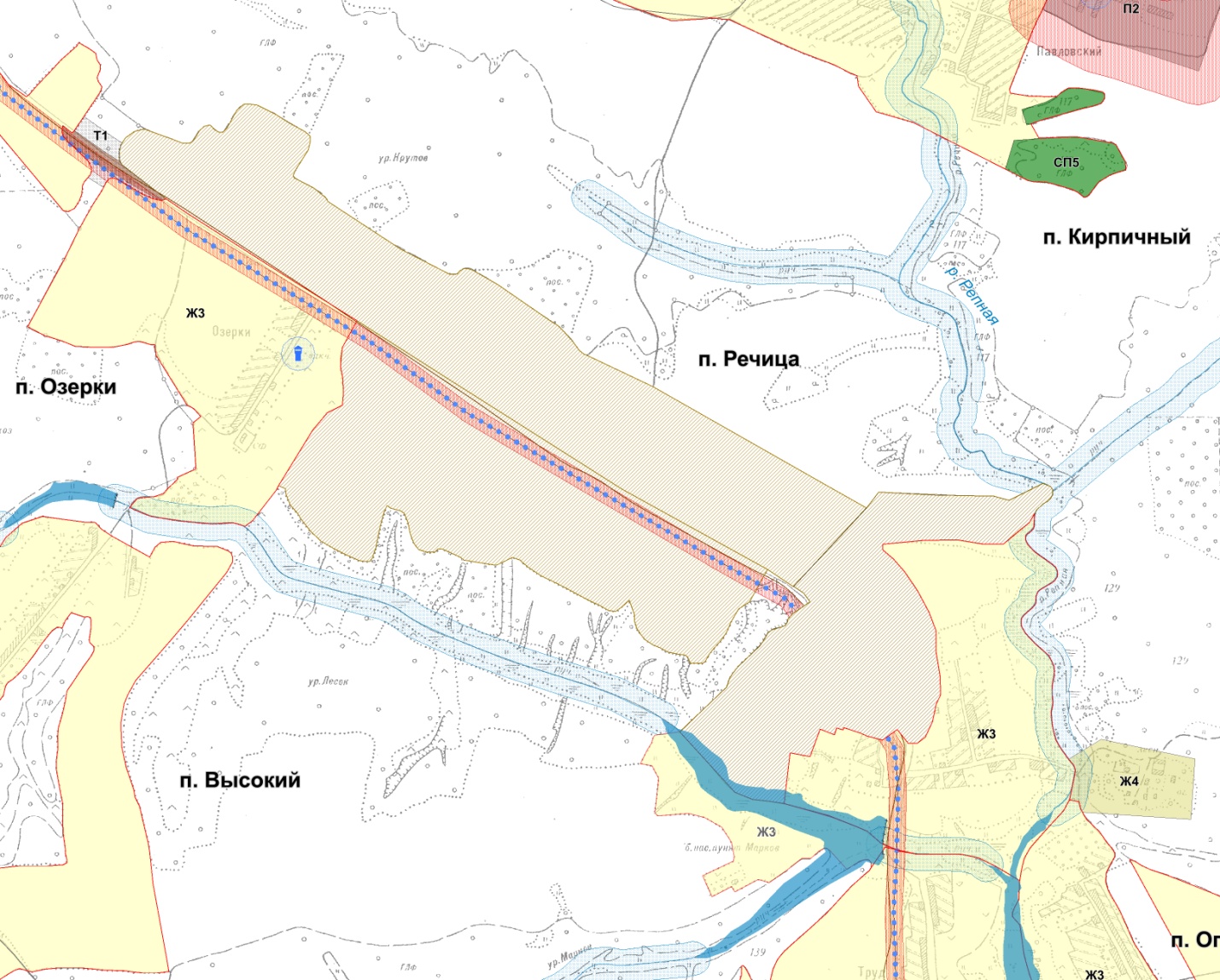 Участок 10. Земельный участок (не сформирован, на кадастровом учете не стоит), расположенного по адресу: Орловская обл, р-н Дмитровский, с/п Долбенкинское, д. Трофимово , площадью 19,73 га , исключен из границы населенного пункта д. Трофимово (изменена территориальная зона с Ж-3 на СХ); Внесенные изменения в графическую часть Правил землепользования и застройки Долбенкинского сельского поселения для рассмотрения на публичных слушаниях отображены в «Карта градостроительного зонирования. (Изменения 2014 г.)» территории Долбенкинского сельского поселения Дмитровского района Орловской области.Приложения:Копия Постановления Главы администрации Долбенкинского сельского поселения Дмитровского района Орловской области №113/2 от 17 ноября 2014 г. «О подготовке проекта изменений в Правила землепользования и застройки Долбенкинского сельского поселения Дмитровского района Орловской области»;Копия публикации в газете «Авангард» № 4 от 30 января 2015 г. постановления Главы администрации Долбенкинского сельского поселения Дмитровского района Орловской области №113/2 от 17 ноября 2014 г. «О подготовке проекта изменений в Правила землепользования и застройки Долбенкинского сельского поселения Дмитровского района Орловской области»;Копия Положения о комиссии по подготовке проектов изменений генерального плана и правил землепользования и застройки Долбенкинского сельского поселения.Копия Постановления Главы администрации Долбенкинского сельского поселения Дмитровского района Орловской области № «123/1» от 05 декабря 2014 года «О назначении публичных слушаний по проектам изменений Генерального план и правила землепользования и застройки Долбенкинского сельского поселения Дмитровского района Орловской области»;Копия публикации в газете «Авангард» № 4 от 30 января 2015 г. постановления Главы администрации Долбенкинского сельского поселения Дмитровского района Орловской области № «123/1» от 05 декабря 2014 года «О назначении публичных слушаний по проектам изменений Генерального план и правила землепользования и застройки Долбенкинского сельского поселения Дмитровского района Орловской области»;Копия Протокола заседания публичных слушаний по проекту изменений Генерального плана и правил землепользования и застройки Долбенкинского сельского поселения Дмитровского района Орловской области 10 февраля 2015 года  с. Долбенкино;Копия Протокола заседания публичных слушаний по проекту изменений Генерального плана и правил землепользования и застройки Долбенкинского сельского поселения Дмитровского района Орловской области 10 февраля 2015 года  с. Трофимово, д. Ферезево, п. Новоалексеевский, п.Озерки, п.Высокий;Копия Заключения от 10 февраля 2015 года «О результатах проведения  публичных слушаний по проектам изменений генерального плана и правила землепользования и застройки Долбенкинского сельского поселения Дмитровского района Орловской области»; Копия публикации в газете «Авангард» № 7 от 20 февраля 2015  г. Заключения от 10 февраля 2015 года «О результатах проведения  публичных слушаний по проектам изменений генерального плана и правила землепользования и застройки Долбенкинского сельского поселения Дмитровского района Орловской области»;Копия решения об утверждении изменений правил землепользования и застройки Долбенкинского сельского поселения Дмитровского района Орловской области от 02.04.15 года.Копия публикации в газете «Авангард» № 14 от 10.04.15 года решения об утверждении изменений правил землепользования и застройки Долбенкинского сельского поселения Дмитровского района Орловской области от 02.04.15 года.Копия свидетельства СРО разработчика проекта ООО «НАДИР+» о допуске к работам по подготовке проектной документации, которые оказывают влияние на безопасность объектов капитального строительства № 765, выданное НП СРО проектировщиков «СтройПроект» № СРО-11-170-16032012, от 08.06.2013 года;Копя Лицензии № 57-00001К от 03 октября 20111 г. ООО «НАДИР+» на осуществление картографической деятельности.  ПРИЛОЖЕНИЯ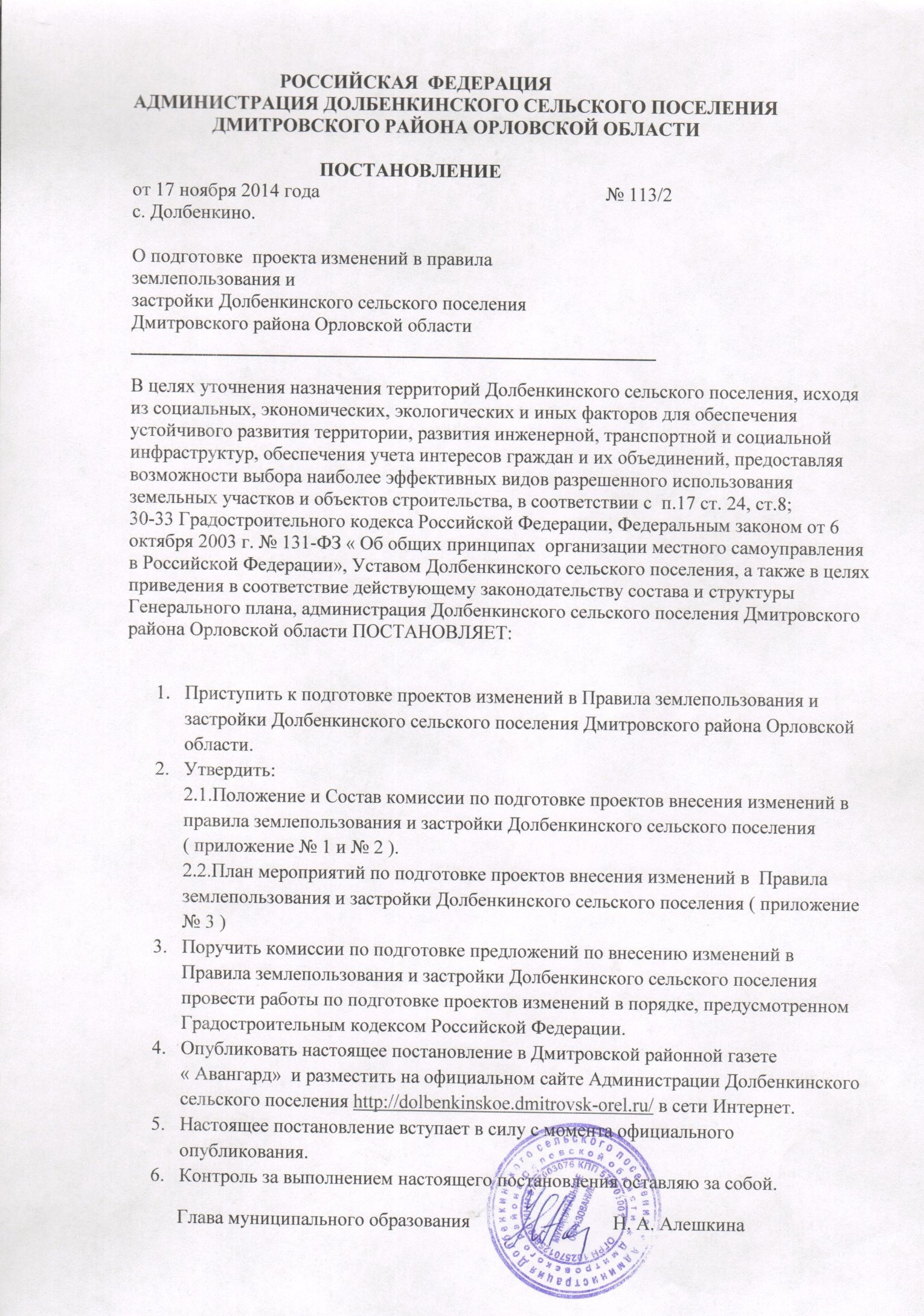 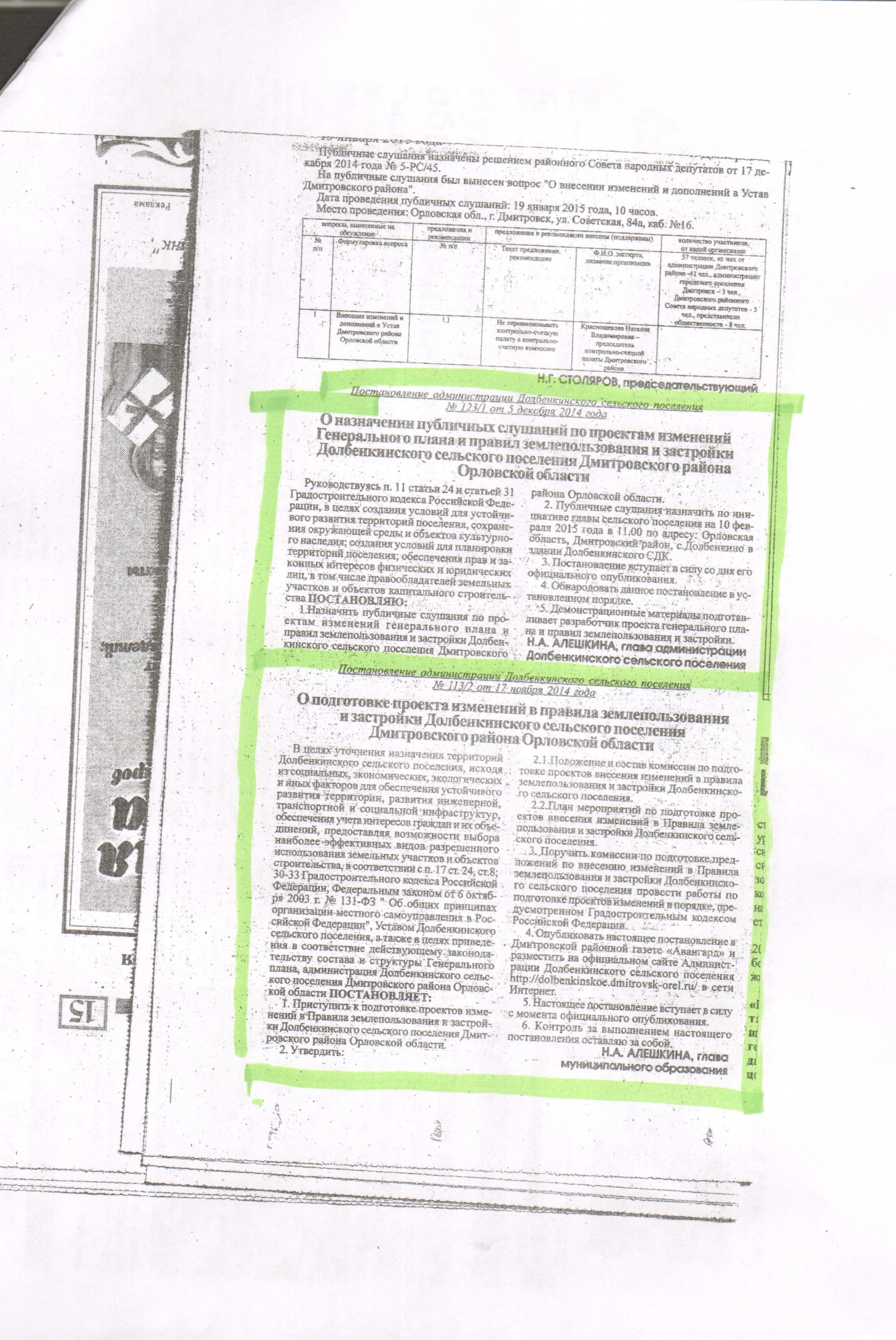 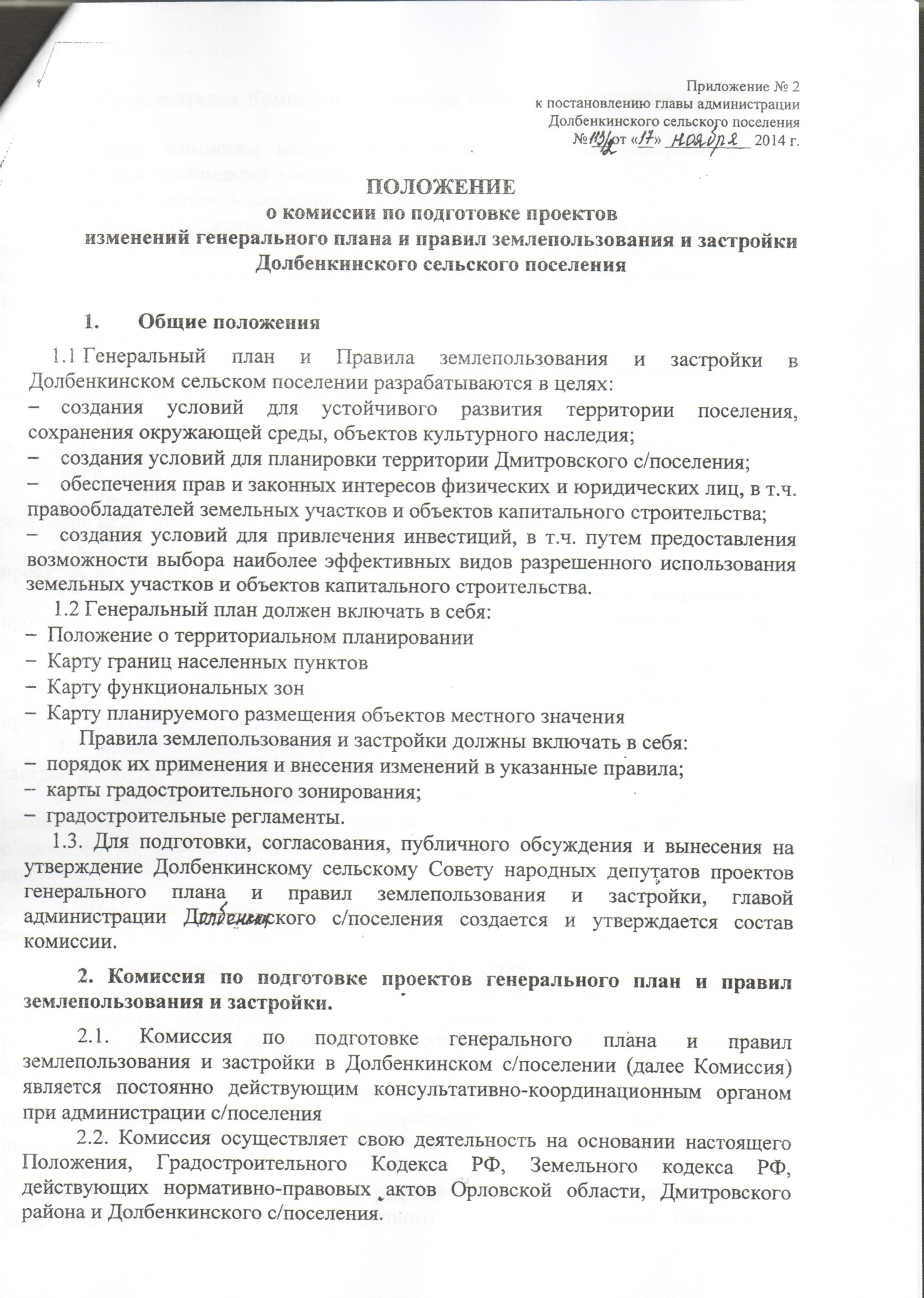 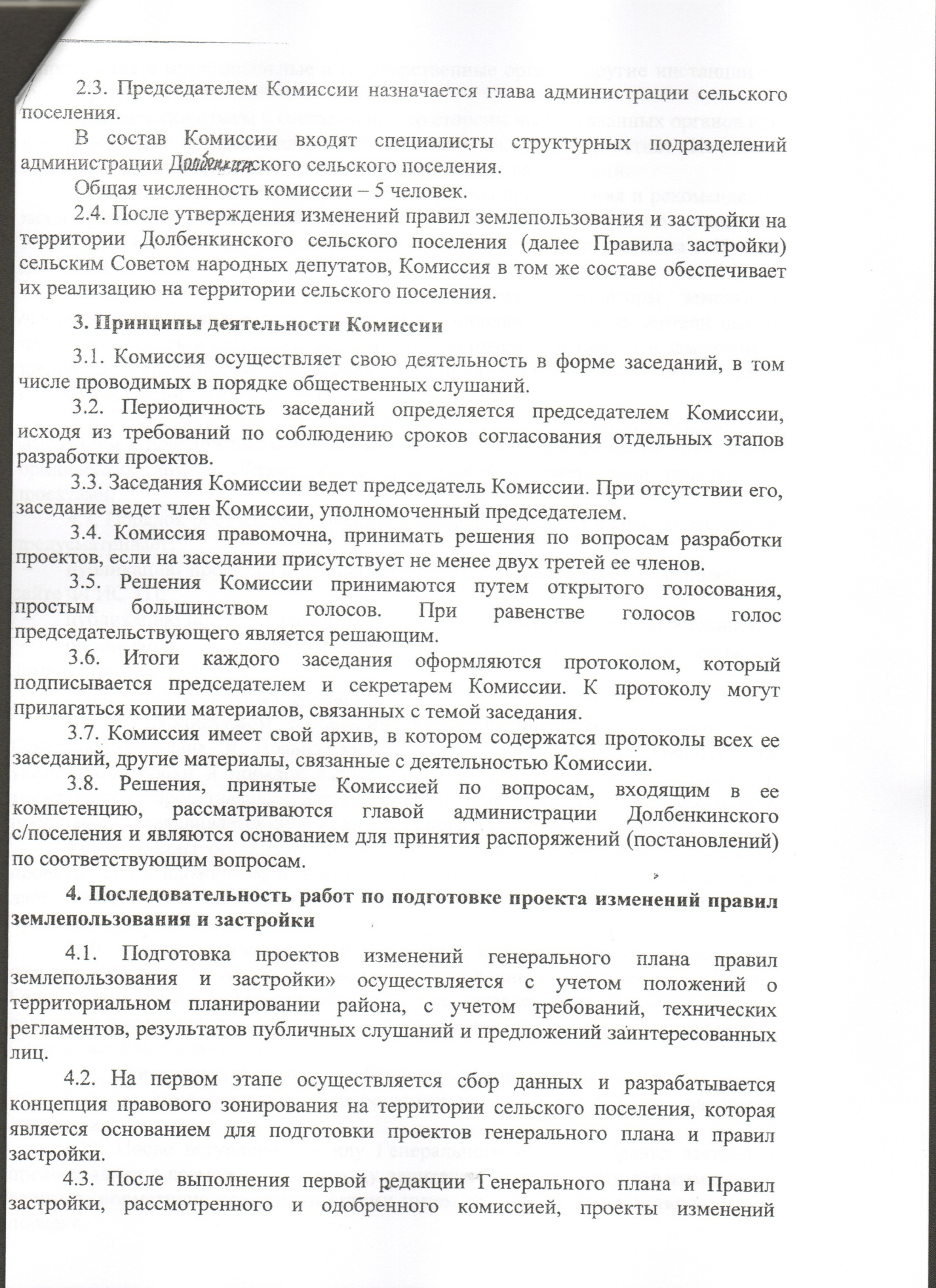 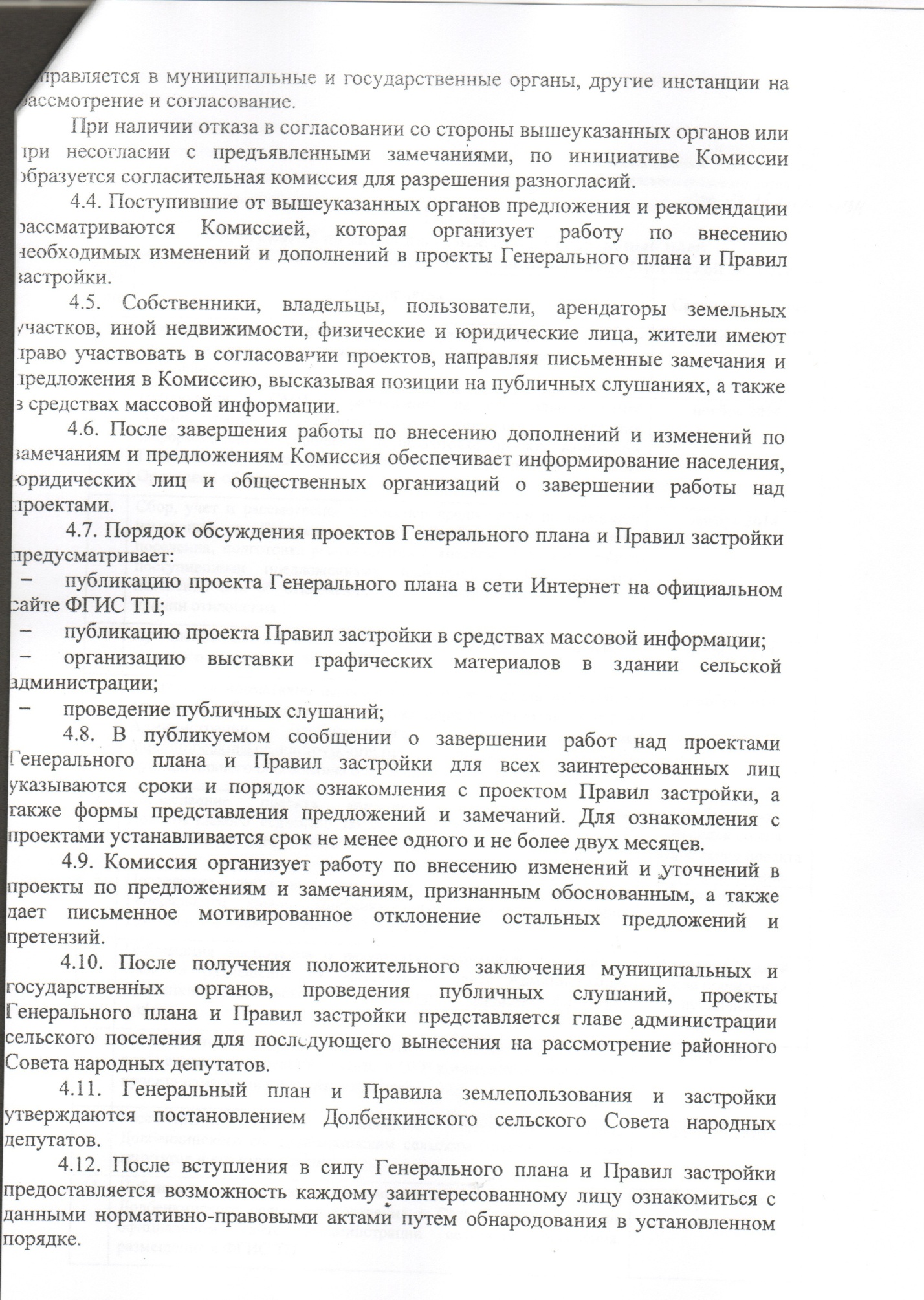 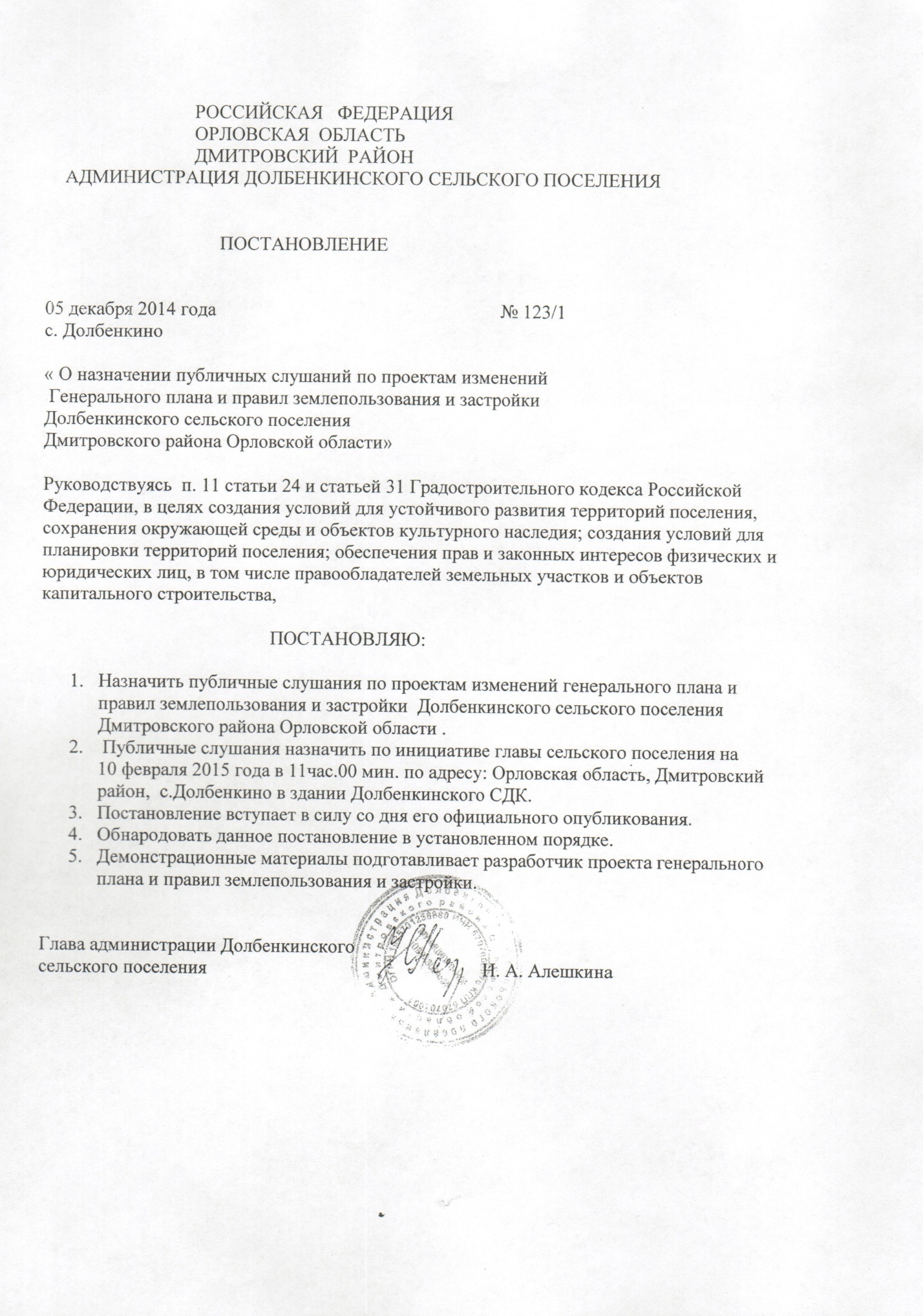 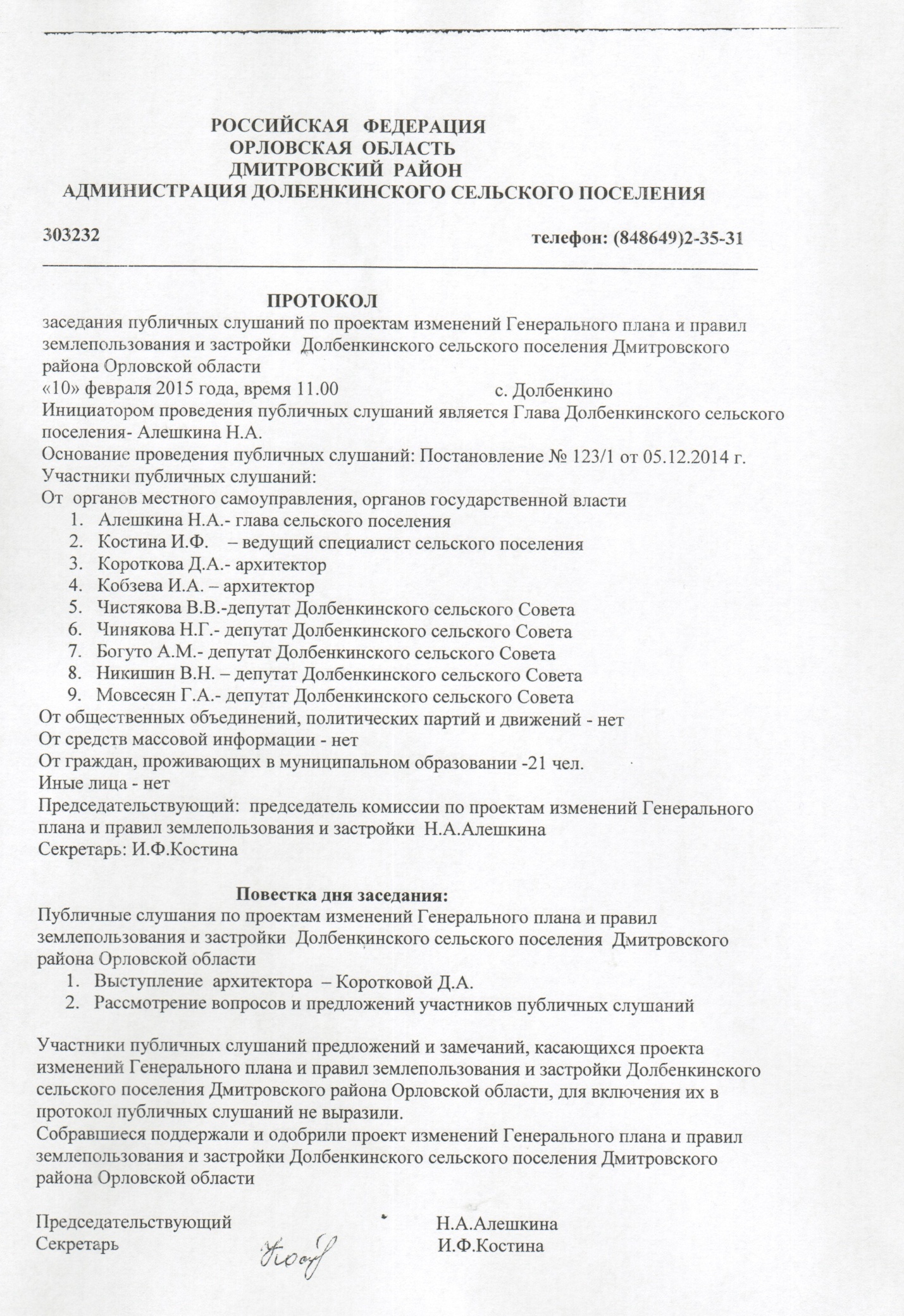 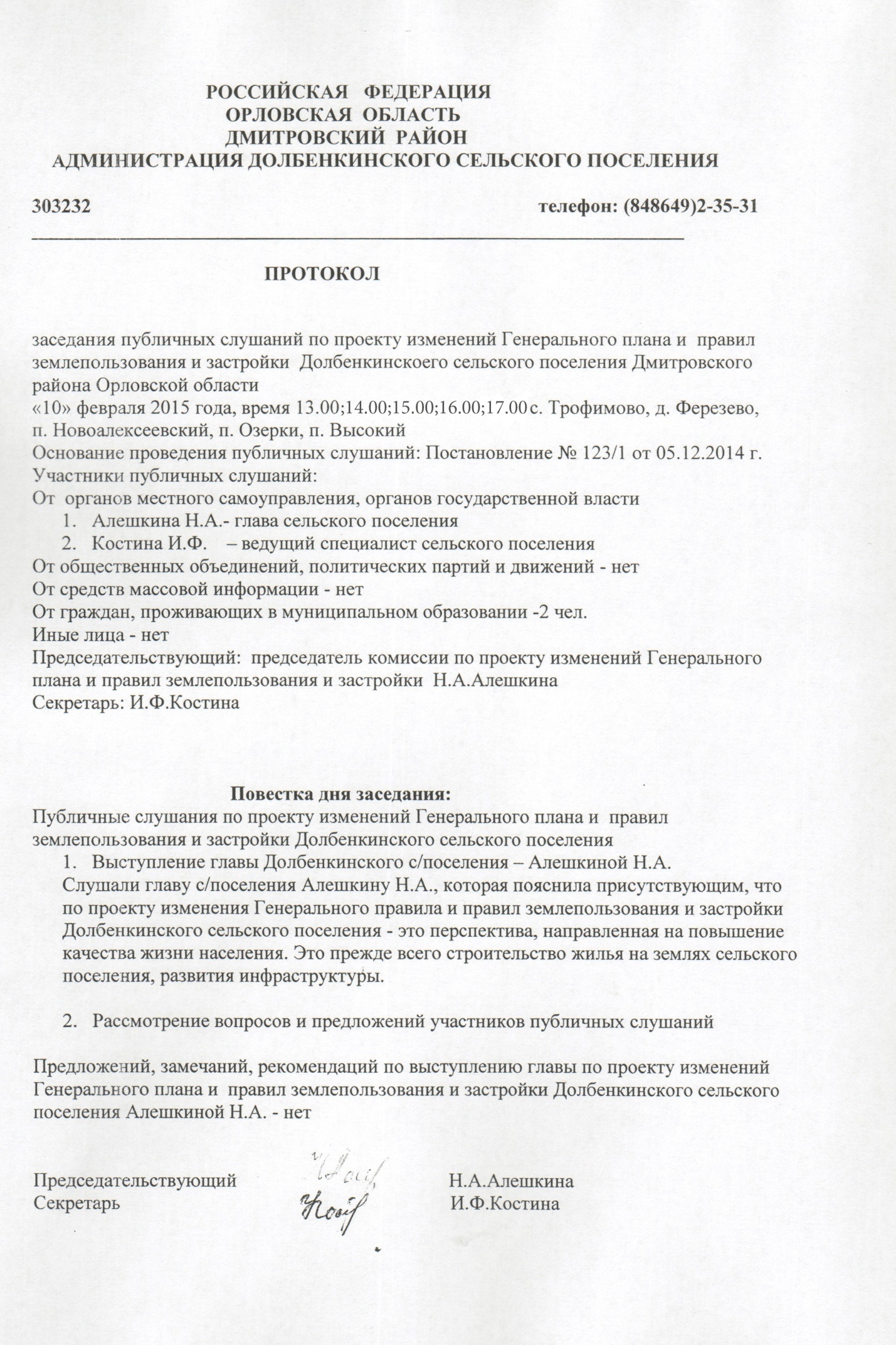 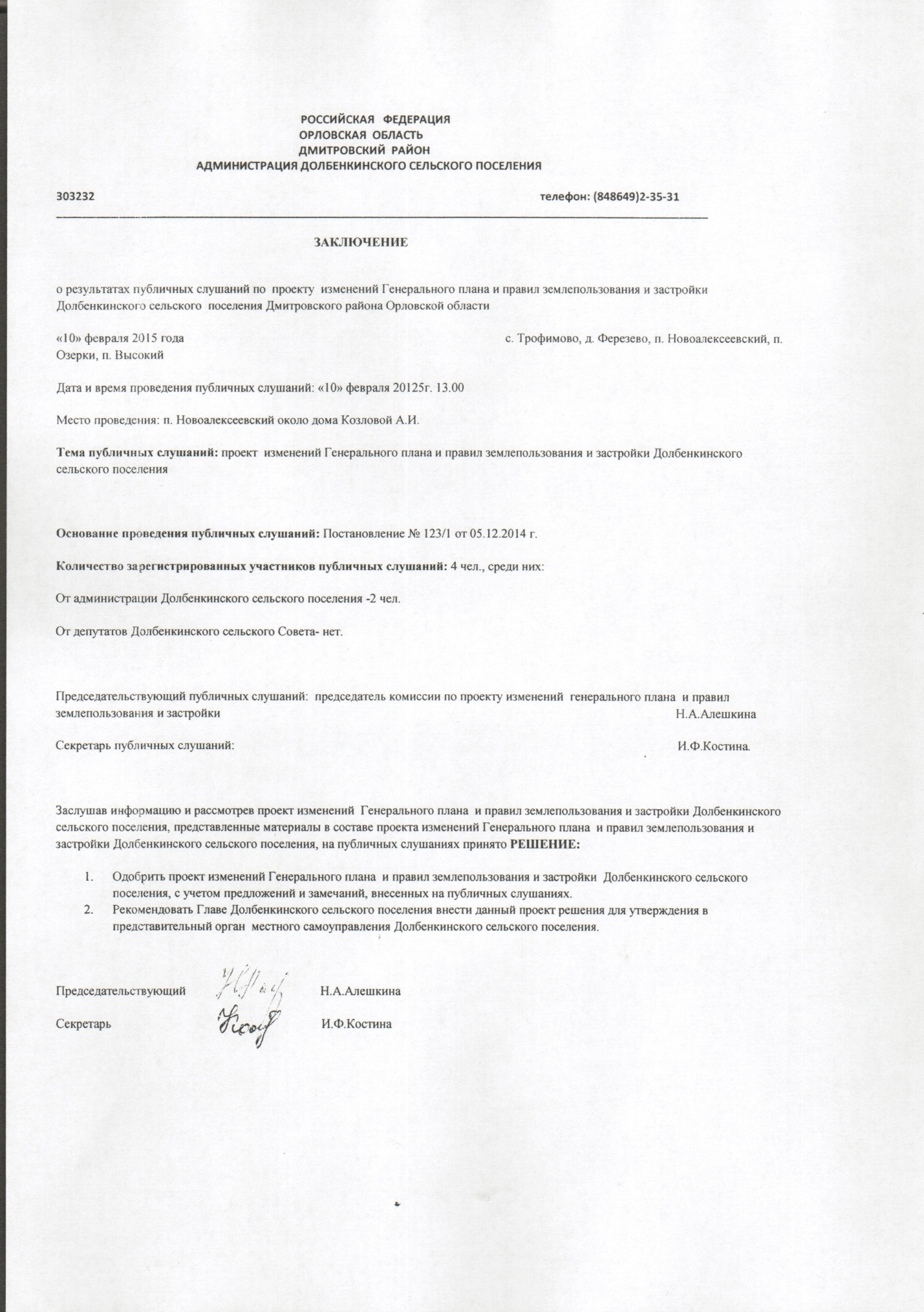 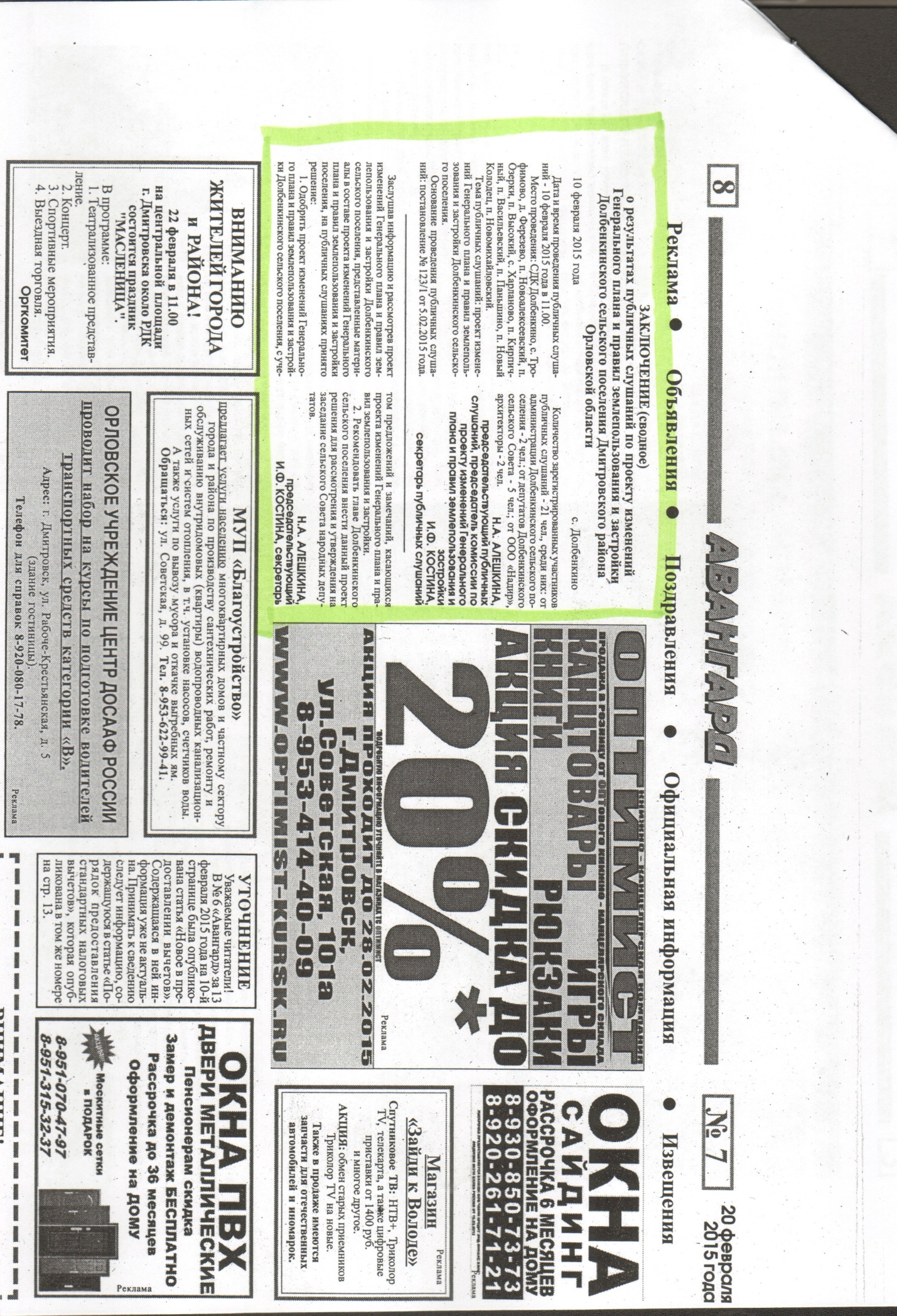 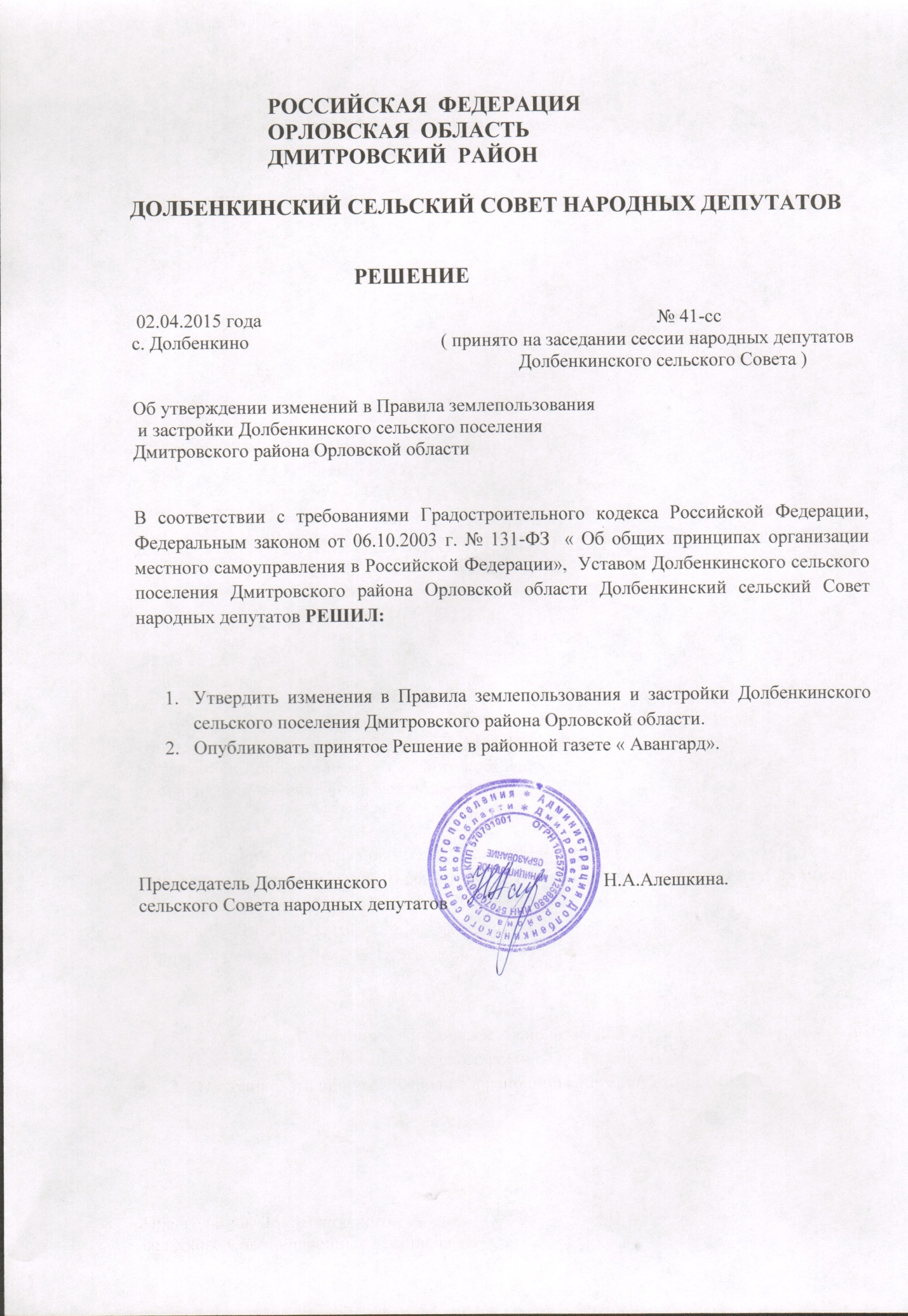 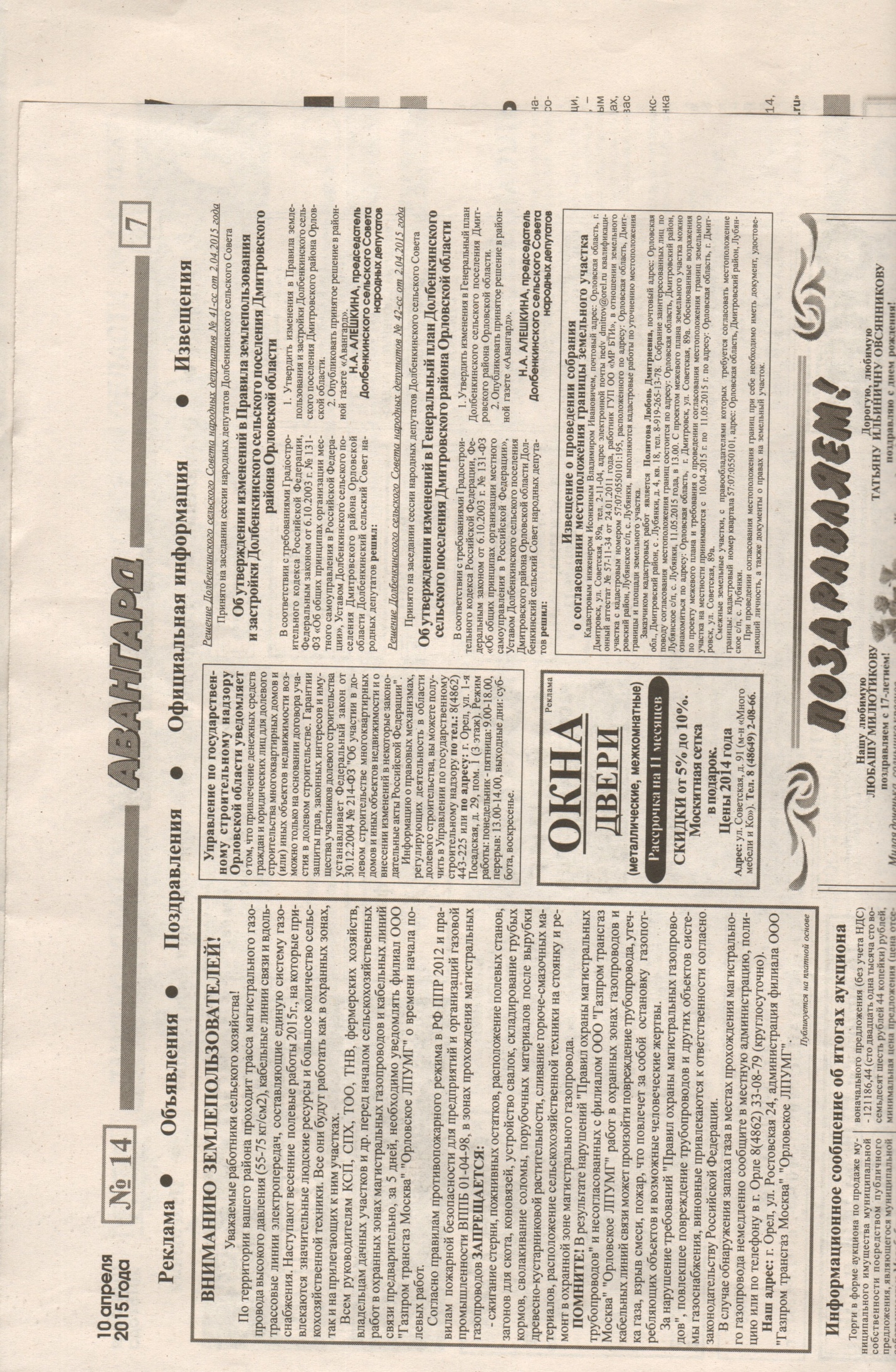 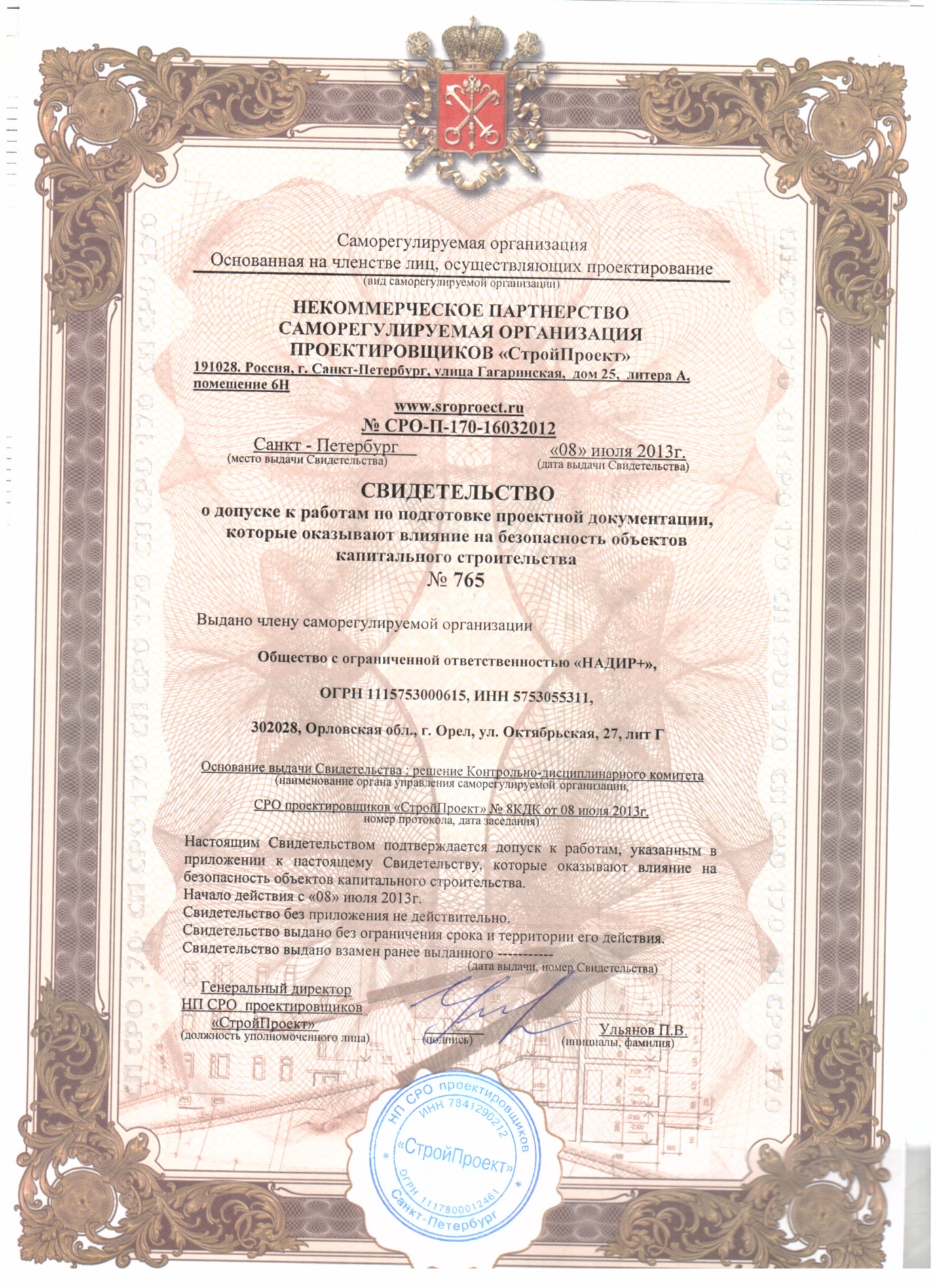 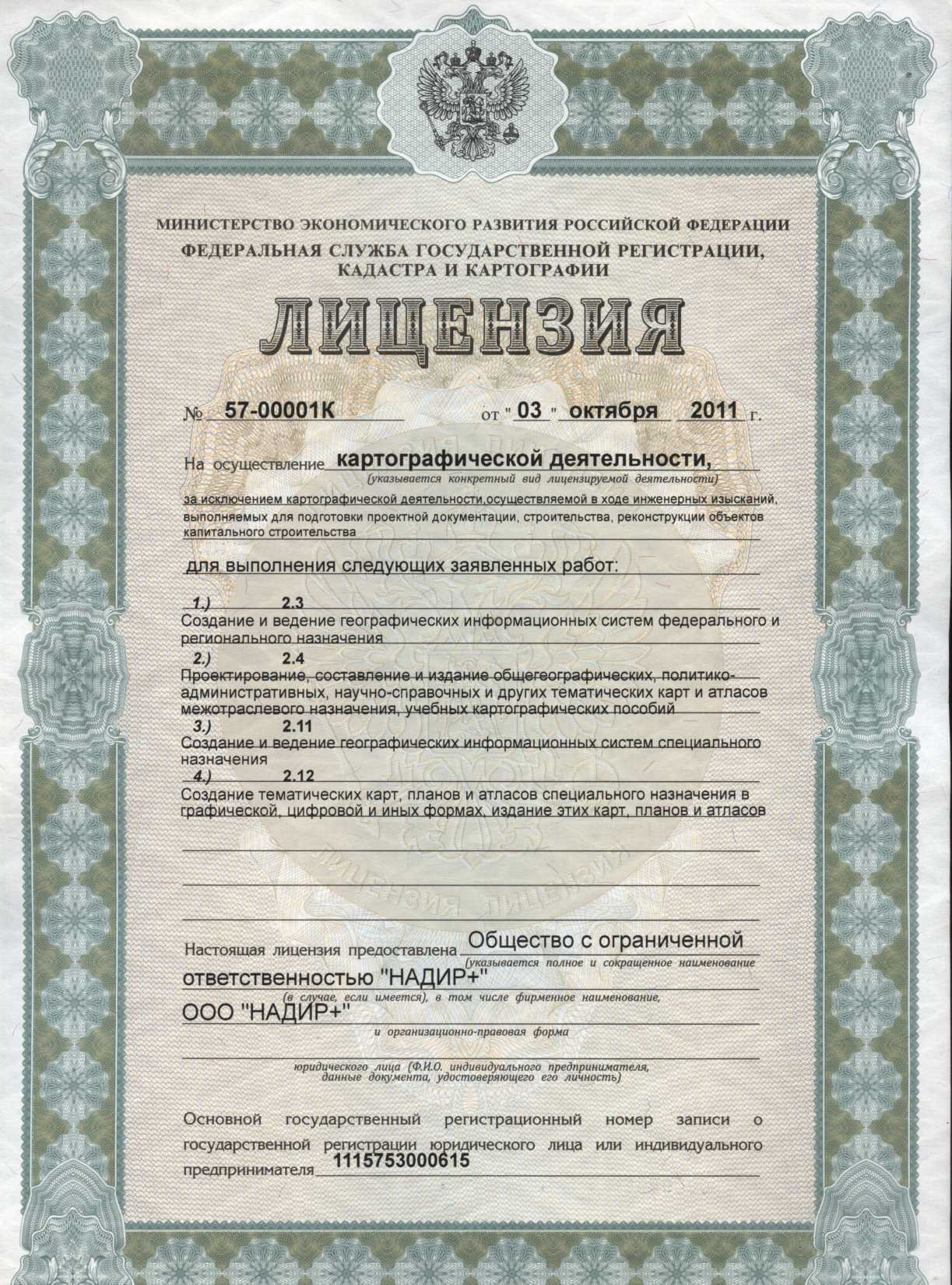 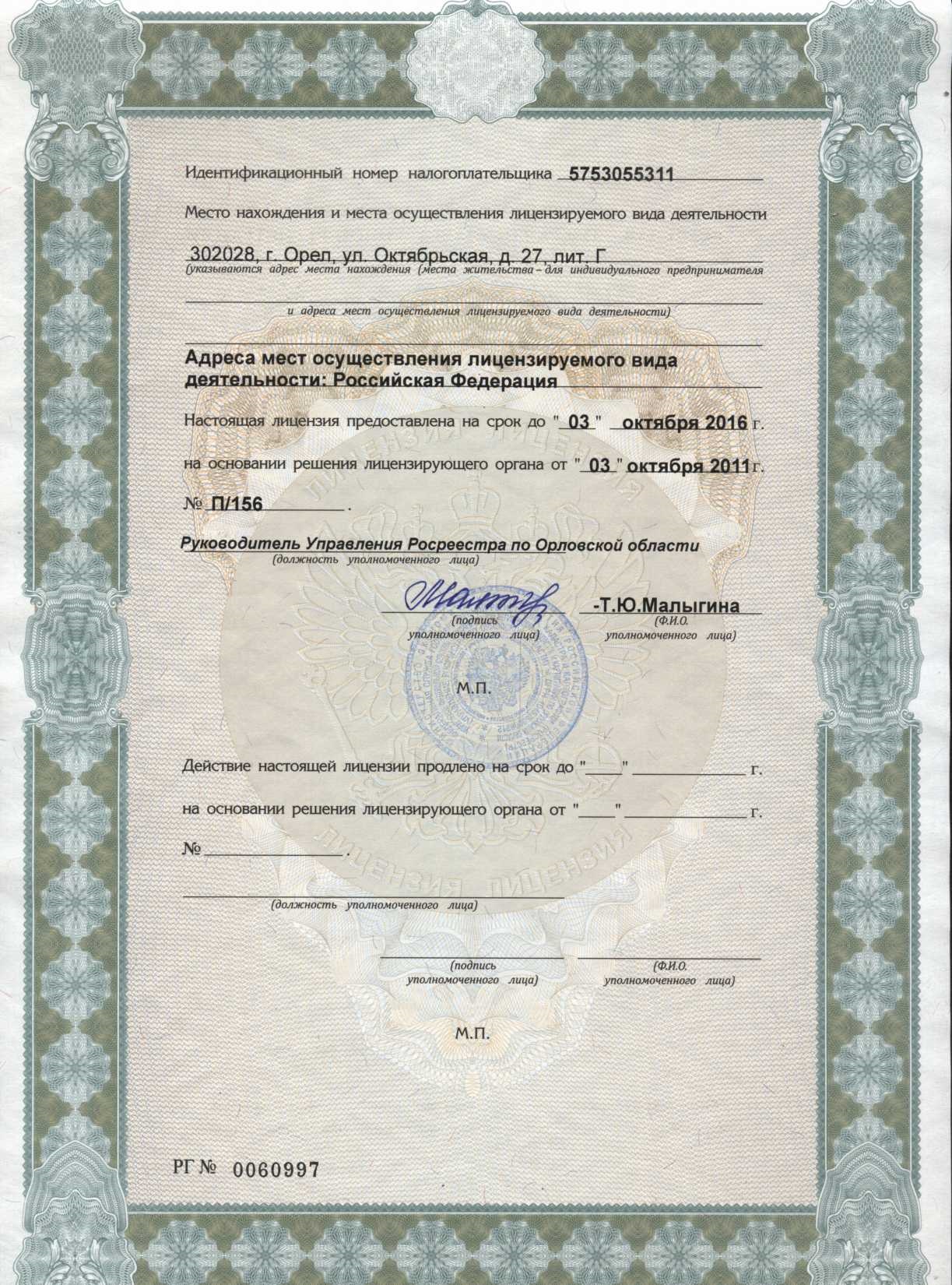 № п/пНаименованиеТипПравила землепользования и застройки Долбенкинского сельского поселения Дмитровского района Орловской областиПравила землепользования и застройки Долбенкинского сельского поселения Дмитровского района Орловской областиПравила землепользования и застройки Долбенкинского сельского поселения Дмитровского района Орловской области1Пояснительная записка.(Изменения 2014г.)Текстовый файл в формате *.DOC2Карта  градостроительного зонирования Долбенкинского муниципального образования Дмитровского района Орловской области (изменения 2014г.)Графический файл в формате *.JPG3Электронная версия проекта - CD дискCD